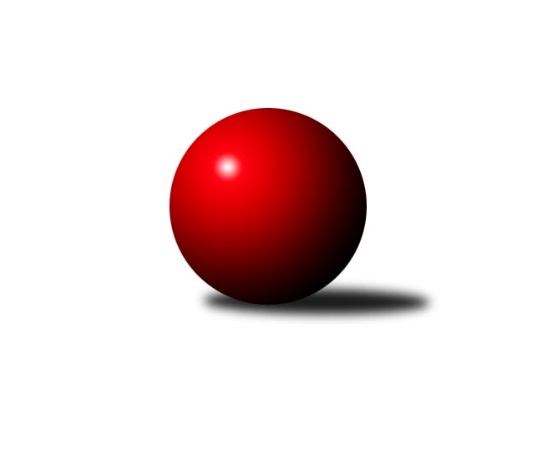 Č.1Ročník 2022/2023	18.9.2022Nejlepšího výkonu v tomto kole: 1741 dosáhlo družstvo: TJ Kuželky Česká Lípa BKrajský přebor Libereckého kraje 2022/2023Výsledky 1. kolaSouhrnný přehled výsledků:TJ Kuželky Česká Lípa B	- TJ Bižuterie Jablonec n.N. B	5:1	1741:1562	5.0:3.0	14.9.TJ Kuželky Česká Lípa C	- TJ Kovostroj Děčín B	1:5	1485:1620	1.0:7.0	14.9.SK Šluknov B	- TJ Lokomotiva Liberec B	2:4	1611:1643	4.0:4.0	16.9.TJ Doksy B	- SK Skalice C	4:2	1387:1289	6.0:2.0	16.9.OK Mikulášovice	- SK Skalice B	5:1	1601:1333	6.0:2.0	16.9.TJ Doksy A	- TJ Sokol Blíževedly	5:1	1607:1542	6.0:2.0	17.9.TJ Spartak Chrastava	- TJ Bižuterie Jablonec n.N. A		dohrávka		18.10.Tabulka družstev:	1.	TJ Kovostroj Děčín B	1	1	0	0	5.0 : 1.0 	7.0 : 1.0 	 1620	2	2.	TJ Doksy A	1	1	0	0	5.0 : 1.0 	6.0 : 2.0 	 1607	2	3.	OK Mikulášovice	1	1	0	0	5.0 : 1.0 	6.0 : 2.0 	 1601	2	4.	TJ Kuželky Česká Lípa B	1	1	0	0	5.0 : 1.0 	5.0 : 3.0 	 1741	2	5.	TJ Doksy B	1	1	0	0	4.0 : 2.0 	6.0 : 2.0 	 1387	2	6.	TJ Lokomotiva Liberec B	1	1	0	0	4.0 : 2.0 	4.0 : 4.0 	 1643	2	7.	TJ Bižuterie Jablonec n.N. A	0	0	0	0	0.0 : 0.0 	0.0 : 0.0 	 0	0	8.	TJ Spartak Chrastava	0	0	0	0	0.0 : 0.0 	0.0 : 0.0 	 0	0	9.	SK Šluknov B	1	0	0	1	2.0 : 4.0 	4.0 : 4.0 	 1611	0	10.	SK Skalice C	1	0	0	1	2.0 : 4.0 	2.0 : 6.0 	 1289	0	11.	TJ Bižuterie Jablonec n.N. B	1	0	0	1	1.0 : 5.0 	3.0 : 5.0 	 1562	0	12.	TJ Sokol Blíževedly	1	0	0	1	1.0 : 5.0 	2.0 : 6.0 	 1542	0	13.	SK Skalice B	1	0	0	1	1.0 : 5.0 	2.0 : 6.0 	 1333	0	14.	TJ Kuželky Česká Lípa C	1	0	0	1	1.0 : 5.0 	1.0 : 7.0 	 1485	0Podrobné výsledky kola:	 TJ Kuželky Česká Lípa B	1741	5:1	1562	TJ Bižuterie Jablonec n.N. B	Jaroslav Košek	 	 220 	 248 		468 	 1:1 	 440 	 	240 	 200		Daniel Hokynář	Dan Paszek	 	 215 	 202 		417 	 2:0 	 314 	 	149 	 165		Iva Kunová	Jiří Coubal	 	 234 	 221 		455 	 2:0 	 372 	 	178 	 194		Robert Hokynář	Petr Steinz *1	 	 210 	 191 		401 	 0:2 	 436 	 	214 	 222		Josef Kunarozhodčí: Miroslav Malýstřídání: *1 od 51. hodu Miloslav PöraNejlepší výkon utkání: 468 - Jaroslav Košek	 TJ Kuželky Česká Lípa C	1485	1:5	1620	TJ Kovostroj Děčín B	Pavel Leger	 	 172 	 167 		339 	 0:2 	 370 	 	174 	 196		Petr Veselý	Petr Dvořák	 	 211 	 169 		380 	 0:2 	 428 	 	221 	 207		Roman Slavík	Marie Kubánková	 	 193 	 167 		360 	 0:2 	 432 	 	211 	 221		Antonín Hrabě	Václav Žitný	 	 199 	 207 		406 	 1:1 	 390 	 	214 	 176		Ladislav Bírovka *1rozhodčí: Marek Kyzivátstřídání: *1 od 51. hodu Marie KokešováNejlepší výkon utkání: 432 - Antonín Hrabě	 SK Šluknov B	1611	2:4	1643	TJ Lokomotiva Liberec B	Petr Tichý	 	 200 	 195 		395 	 1:1 	 393 	 	189 	 204		Jana Kořínková	Věra Navrátilová	 	 182 	 174 		356 	 0:2 	 424 	 	211 	 213		Luboš Dvořák	Anita Morkusová	 	 216 	 229 		445 	 2:0 	 399 	 	195 	 204		Jitka Havlíková	Dušan Knobloch	 	 222 	 193 		415 	 1:1 	 427 	 	216 	 211		Anton Zajacrozhodčí: Petr TichýNejlepší výkon utkání: 445 - Anita Morkusová	 TJ Doksy B	1387	4:2	1289	SK Skalice C	Filip Doležal	 	 160 	 177 		337 	 1:1 	 340 	 	178 	 162		Martin Foltyn	Václav Bláha st.	 	 214 	 192 		406 	 2:0 	 326 	 	153 	 173		Jitka Vlasáková	Petr Mádl	 	 166 	 162 		328 	 2:0 	 278 	 	137 	 141		Milan Hňoupek	Michal Valeš	 	 145 	 171 		316 	 1:1 	 345 	 	186 	 159		Petr Hňoupekrozhodčí: Tereza KozákováNejlepší výkon utkání: 406 - Václav Bláha st.	 OK Mikulášovice	1601	5:1	1333	SK Skalice B	Vojtěch Trojan	 	 215 	 224 		439 	 2:0 	 302 	 	158 	 144		Miroslava Löffelmannová	Monika Soukupová	 	 162 	 154 		316 	 0:2 	 367 	 	208 	 159		Ladislav Javorek st.	Zdeněk Tříško	 	 194 	 195 		389 	 2:0 	 260 	 	138 	 122		Petra Javorková	Miroslav Soukup	 	 235 	 222 		457 	 2:0 	 404 	 	201 	 203		Petr Tregnerrozhodčí: TrojanováNejlepší výkon utkání: 457 - Miroslav Soukup	 TJ Doksy A	1607	5:1	1542	TJ Sokol Blíževedly	Václav Paluska	 	 212 	 206 		418 	 0.5:1.5 	 427 	 	221 	 206		Jiří Přeučil	Jakub Šimon	 	 189 	 203 		392 	 2:0 	 373 	 	173 	 200		Josef Matějka	Radek Kozák	 	 205 	 192 		397 	 2:0 	 346 	 	173 	 173		Pavel Hájek	Aleš Stach	 	 207 	 193 		400 	 1.5:0.5 	 396 	 	203 	 193		Alois Veselýrozhodčí: Tereza KozákováNejlepší výkon utkání: 427 - Jiří PřeučilPořadí jednotlivců:	jméno hráče	družstvo	celkem	plné	dorážka	chyby	poměr kuž.	Maximum	1.	Jaroslav Košek 	TJ Kuželky Česká Lípa B	468.00	315.0	153.0	6.0	1/1	(468)	2.	Miroslav Soukup 	OK Mikulášovice	457.00	305.0	152.0	3.0	1/1	(457)	3.	Jiří Coubal 	TJ Kuželky Česká Lípa B	455.00	317.0	138.0	5.0	1/1	(455)	4.	Anita Morkusová 	SK Šluknov B	445.00	295.0	150.0	4.0	1/1	(445)	5.	Daniel Hokynář 	TJ Bižuterie Jablonec n.N. B	440.00	298.0	142.0	8.0	1/1	(440)	6.	Vojtěch Trojan 	OK Mikulášovice	439.00	308.0	131.0	8.0	1/1	(439)	7.	Josef Kuna 	TJ Bižuterie Jablonec n.N. B	436.00	296.0	140.0	7.0	1/1	(436)	8.	Antonín Hrabě 	TJ Kovostroj Děčín B	432.00	288.0	144.0	2.0	1/1	(432)	9.	Roman Slavík 	TJ Kovostroj Děčín B	428.00	293.0	135.0	2.0	1/1	(428)	10.	Anton Zajac 	TJ Lokomotiva Liberec B	427.00	303.0	124.0	5.0	1/1	(427)	11.	Jiří Přeučil 	TJ Sokol Blíževedly	427.00	305.0	122.0	5.0	1/1	(427)	12.	Luboš Dvořák 	TJ Lokomotiva Liberec B	424.00	304.0	120.0	7.0	1/1	(424)	13.	Václav Paluska 	TJ Doksy A	418.00	276.0	142.0	4.0	1/1	(418)	14.	Dan Paszek 	TJ Kuželky Česká Lípa B	417.00	302.0	115.0	10.0	1/1	(417)	15.	Dušan Knobloch 	SK Šluknov B	415.00	282.0	133.0	5.0	1/1	(415)	16.	Václav Žitný 	TJ Kuželky Česká Lípa C	406.00	276.0	130.0	7.0	1/1	(406)	17.	Václav Bláha  st.	TJ Doksy B	406.00	291.0	115.0	7.0	1/1	(406)	18.	Petr Tregner 	SK Skalice B	404.00	271.0	133.0	6.0	1/1	(404)	19.	Aleš Stach 	TJ Doksy A	400.00	274.0	126.0	3.0	1/1	(400)	20.	Jitka Havlíková 	TJ Lokomotiva Liberec B	399.00	264.0	135.0	6.0	1/1	(399)	21.	Radek Kozák 	TJ Doksy A	397.00	285.0	112.0	5.0	1/1	(397)	22.	Alois Veselý 	TJ Sokol Blíževedly	396.00	282.0	114.0	10.0	1/1	(396)	23.	Petr Tichý 	SK Šluknov B	395.00	253.0	142.0	6.0	1/1	(395)	24.	Jana Kořínková 	TJ Lokomotiva Liberec B	393.00	279.0	114.0	11.0	1/1	(393)	25.	Jakub Šimon 	TJ Doksy A	392.00	289.0	103.0	9.0	1/1	(392)	26.	Zdeněk Tříško 	OK Mikulášovice	389.00	283.0	106.0	9.0	1/1	(389)	27.	Petr Dvořák 	TJ Kuželky Česká Lípa C	380.00	293.0	87.0	22.0	1/1	(380)	28.	Josef Matějka 	TJ Sokol Blíževedly	373.00	270.0	103.0	11.0	1/1	(373)	29.	Robert Hokynář 	TJ Bižuterie Jablonec n.N. B	372.00	269.0	103.0	15.0	1/1	(372)	30.	Petr Veselý 	TJ Kovostroj Děčín B	370.00	264.0	106.0	18.0	1/1	(370)	31.	Ladislav Javorek  st.	SK Skalice B	367.00	286.0	81.0	18.0	1/1	(367)	32.	Marie Kubánková 	TJ Kuželky Česká Lípa C	360.00	263.0	97.0	14.0	1/1	(360)	33.	Věra Navrátilová 	SK Šluknov B	356.00	273.0	83.0	19.0	1/1	(356)	34.	Pavel Hájek 	TJ Sokol Blíževedly	346.00	241.0	105.0	9.0	1/1	(346)	35.	Petr Hňoupek 	SK Skalice C	345.00	250.0	95.0	18.0	1/1	(345)	36.	Martin Foltyn 	SK Skalice C	340.00	270.0	70.0	22.0	1/1	(340)	37.	Pavel Leger 	TJ Kuželky Česká Lípa C	339.00	246.0	93.0	19.0	1/1	(339)	38.	Filip Doležal 	TJ Doksy B	337.00	242.0	95.0	14.0	1/1	(337)	39.	Petr Mádl 	TJ Doksy B	328.00	260.0	68.0	24.0	1/1	(328)	40.	Jitka Vlasáková 	SK Skalice C	326.00	247.0	79.0	18.0	1/1	(326)	41.	Monika Soukupová 	OK Mikulášovice	316.00	238.0	78.0	17.0	1/1	(316)	42.	Michal Valeš 	TJ Doksy B	316.00	244.0	72.0	19.0	1/1	(316)	43.	Iva Kunová 	TJ Bižuterie Jablonec n.N. B	314.00	225.0	89.0	14.0	1/1	(314)	44.	Miroslava Löffelmannová 	SK Skalice B	302.00	249.0	53.0	30.0	1/1	(302)	45.	Milan Hňoupek 	SK Skalice C	278.00	200.0	78.0	19.0	1/1	(278)	46.	Petra Javorková 	SK Skalice B	260.00	209.0	51.0	31.0	1/1	(260)Sportovně technické informace:Starty náhradníků:registrační číslo	jméno a příjmení 	datum startu 	družstvo	číslo startu11353	Antonín Hrabě	14.09.2022	TJ Kovostroj Děčín B	1x18460	Petr Veselý	14.09.2022	TJ Kovostroj Děčín B	1x
Hráči dopsaní na soupisku:registrační číslo	jméno a příjmení 	datum startu 	družstvo	1830	Petr Steinz	14.09.2022	TJ Kuželky Česká Lípa B	Program dalšího kola:2. kolo22.9.2022	čt	17:00	SK Skalice C - OK Mikulášovice	22.9.2022	čt	17:00	TJ Kovostroj Děčín B - TJ Kuželky Česká Lípa B	22.9.2022	čt	17:00	SK Šluknov B - TJ Bižuterie Jablonec n.N. A	22.9.2022	čt	17:00	TJ Lokomotiva Liberec B - TJ Doksy A	22.9.2022	čt	17:00	TJ Bižuterie Jablonec n.N. B - TJ Spartak Chrastava	23.9.2022	pá	17:00	SK Skalice B - TJ Kuželky Česká Lípa C	24.9.2022	so	9:00	TJ Sokol Blíževedly - TJ Doksy B	Nejlepší šestka kola - absolutněNejlepší šestka kola - absolutněNejlepší šestka kola - absolutněNejlepší šestka kola - absolutněNejlepší šestka kola - dle průměru kuželenNejlepší šestka kola - dle průměru kuželenNejlepší šestka kola - dle průměru kuželenNejlepší šestka kola - dle průměru kuželenNejlepší šestka kola - dle průměru kuželenPočetJménoNázev týmuVýkonPočetJménoNázev týmuPrůměr (%)Výkon1xJaroslav KošekČ. Lípa B4681xPavel NežádalJablonec A116.764571xPavel NežádalJablonec A4571xKarel MottlChrastava116.514561xMiroslav SoukupMikulášovice4571xMiroslav SoukupMikulášovice1154571xKarel MottlChrastava4561xAnita MorkusováŠluknov B114.014451xJiří CoubalČ. Lípa B4551xJaroslav KošekČ. Lípa B111.194681xAnita MorkusováŠluknov B4451xJiří PřeučilBlíževedly110.55427